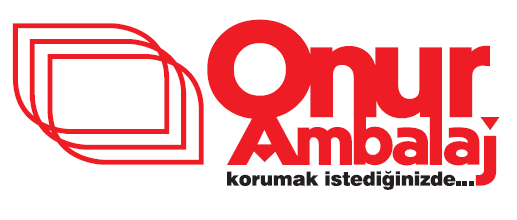 Eğitim /Bilinçlendirme 	a) Sağlık bakanlığının koronavirüsle ilgili hazırlamış olduğu video personel ile paylaşılacak.	b) Maille ve SMS le beyaz ve mavi yaka çalışanlarımıza bilgilendirme yazısı gönderilecek.   	c) İl sağlık müdürlüğünden Hastalık ve korunma yolları ile ilgili afiş temin edilecek.	d) Koronavirüsten nasıl korunulur, neler yapılmalıdır temalı ekran koruyucu oluşturulacak.Yurt dışı seyahat kısıtlama/yasaklama 	Her türlü yurt dışı seyahati belirsiz süreli olarak askıya alınacak.Şirket içi uygulamalar	a) 1000 adet stok FFp2 maske temin edilecek.	b) Fabrika içindeki ortak kullanım alanlarına el dezenfektanı temini yapılacak.	c) Yemekhane ve servis araçları dışarıdan hizmet alımıyla dezenfeksiyonu sağlanacak.	d) Tüm tuvalet ve lavabolarda görsel nitelikli el yıkama talimatı asılacak.Üretimin sürdürülmesi	a) Üretim süreçleri olduğu gibi devam ettirilecek. Herhangi bir duruş, erteleme vs. planlanmayacak.        	b) Hammadde, yardımcı malzeme vb. üretimde kullanılan malzemelerin stok durumu kontrol edilerek 	her üründen 3 ay Üretim Yapılabilirliği planlanacak. 	Yurtdışından gelen malzemelerin dezenfeksiyonu	a) Yurtdışından gelen malzeme ve makine ekipmanlarının ambalajlarından maske ve eldiven 	kullanılarak açılıp açık havada 2 saat kadar bekletilmesi sağlanacak.	b) Depo ve malzeme karşılama biriminde çalışanlara FFp2 maske ve cerrahi eldiven temin edilecek.	c) Gelen malzemenin nasıl yönetileceği ile ilgili ilgili bölüm çalışanlarına eğitim verilecek.Dışarıdan gelen Nakliyeciler	a) Dışarıdan gelen kamyon, tır şoförlerine kapıda güvenlik tarafından cerrahi maske dağıtılacak ve 	içeride kullanmaları sağlanacak.	b) Şoförler mümkün olduğunca araçtan dışarı çıkmayacaklar, dışarı çıktıklarında maske takacaklar ve 	sıkıntı hissettiklerinde revire başvurmaları sağlanacak.Sosyal Mekanlar	a) Servis araçları periyodik olarak dezenfekte edilecek.	b) Yemekhanede masalar, sandalyeler, zemin ve diğer ortamlar sürekli dezenfekte edilecek.	c) Yemekhanelerde çatal, kaşık, tuz, karabiber, yağ, sos, peçete, su, ayran, ekmek vb. ortak kullanıma 	açık malzemeler paketli hale getirilecek.Not: 17.03.2020 Tarihi itibari ile tüm aksiyonlar alınmıştır. Herhangi bir güncelleme yapılması halinde tekrar bilgi verilecektir.